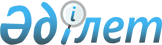 Об утверждении Положения о порядке образования и использования средств Фонда экономического и социального развития специальной экономической зоны
					
			Күшін жойған
			
			
		
					Постановление Правительства Республики Казахстан от 26 сентября 1997 г. N 1376. Күші жойылды - Қазақстан Республикасы Үкіметінің 2008 жылғы 29 тамыздағы N 798 Қаулысымен

       Күші жойылды - Қазақстан Республикасы Үкіметінің 2008.08.29  N 798  Қаулысымен.        Ескерту. Қазақша аудармасы жоқ, текстi орысшадан қараңыз.       В соответствии с Указом Президента Республики Казахстан, имеющим силу Закона, от 26 января 1996 г. N 2823  Z962823_  "О специальных экономических зонах в Республике Казахстан" и в целях конкретизации функций фондов экономического и социального развития специальных экономических зон Правительство Республики Казахстан постановляет:  

      1. Утвердить Положение о порядке образования и использования средств Фонда экономического и социального развития специальной экономической зоны (прилагается).  

      2. Административным советам специальных экономических зон Республики Казахстан в трехмесячный срок привести в соответствие с утвержденным Положением учредительные документы фондов экономического и социального развития специальных экономических зон.         Исполняющий обязанности 

      Премьер-Министра 

      Республики Казахстан Утверждено           

постановлением Правительства  

Республики Казахстан      

от 26 сентября 1997 г. N 1376  

  

  Положение 

о порядке образования и использования средств 

Фонда экономического и социального развития 

специальной экономической зоны  

I. Общие положения        1. Фонд экономического и социального развития специальной экономической зоны (далее - Фонд) создается с целью финансового обеспечения целевых экономических и социальных программ развития специальной экономической зоны (далее СЭЗ), оптимизации структуры ее экономики, стимулирования создания высокоэффективных экспортоориентированных производств, освоения новых видов продукции, привлечения инвестиций, создания новых рабочих мест.   

II. Организация деятельности Фонда экономического и 

социального развития СЭЗ       2. Фонд может являться юридическим лицом, иметь самостоятельный баланс, счета в банках, печать со своим наименованием.  

      Организационно-правовая форма Фонда определяются Административным советом СЭЗ в соответствии с действующим законодательством.  

      3. Распорядителем средств Фонда является Председатель Административного совета СЭЗ.  

      4. Средства Фонда используются в соответствии со сметой доходов и расходов.  

      Смета доходов и расходов Фонда рассматривается и утверждается Административным советом одновременно с бюджетом СЭЗ.  

      5. Отчет-баланс Фонда с объяснительной запиской, утвержденный Административным советом СЭЗ, представляется в соответствующий финансовый отдел ежеквартально, не позднее 20 числа месяца, следующего за отчетным.  

      6. Ревизии финансово-хозяйственной деятельности Фонда проводятся в порядке, установленном для юридических лиц.   

III. Порядок образования средств Фонда экономического 

и социального развития СЭЗ       7. В доход Фонда в соответствии со статьей 9 Указа Президента Республики Казахстан, имеющего силу Закона, "О специальных экономических зонах Республики Казахстан" зачисляются свободные бюджетные средства, отчисления и сборы неналогового характера.  

      8. Свободные бюджетные средства СЭЗ определяются как разница между общей суммой доходов, поступивших в бюджет СЭЗ, суммой отчислений в вышестоящий бюджет, рассчитанной согласно утвержденным долговременным стабильным нормативам, и ассигнованиями, выделенными на финансирование бюджетных мероприятий.  

      Свободные бюджетные средства, передаваемые в Фонд, учитываются в бюджете СЭЗ.  

      9. В Фонд зачисляются доходы, полученные от проведения торгов, иной хозяйственной деятельности Фонда, а также добровольные взносы и пожертвования, кредиты банков, привлеченные для выполнения программы развития региона.   

IV. Порядок использования средств Фонда экономического 

и социального развития СЭЗ        10. Средства Фонда в первую очередь направляются на финансирование мероприятий, предусмотренных программой развития СЭЗ, утвержденной Административным советом СЭЗ.  

      11. Финансирование мероприятий производится как на возвратной, так и безвозвратной основе.  

      12. Условия финансирования проектов по созданию новых и расширению, модернизации действующих производств определяются Административным советом СЭЗ.  

      Главными критериями оценки проектов являются объем налоговых поступлений и количество созданных рабочих мест.  

      13. В целях стимулирования эффективного использования заемных средств Фонд вправе погашать частично или полностью задолженность заемщика по кредиту в случае, если сумма налогов, поступивших в бюджет в результате его освоения, двукратно превысит размер полученного кредита. 

      14. Для выполнения программы развития СЭЗ Фонд в установленном законодательством порядке: 

      может являться инвестором, профессиональным участником рынка ценных бумаг; 

      привлекает кредитные ресурсы; 

      осуществляет инвестиции в акционерные капиталы; 

      покупает и продает долговые обязательства предприятий и финансовых учреждений; 

      организует и проводит экспертизу инвестиционных проектов; 

      осуществляет научно-технические разработки; 

      разрабатывает и проводит мероприятия, направленные на снижение уровня неплатежеспособности предприятий; 

      проводит торги и аукционы; 

      проводит подготовку кадров для работы в условиях СЭЗ; 

      стимулирует инициативу юридических и физических лиц, направленную на решение экономических и социальных проблем СЭЗ;  

      рекламирует в Казахстане и за рубежом условия функционирования СЭЗ в республике;  

      осуществляет в установленном порядке иную деятельность.  
					© 2012. Қазақстан Республикасы Әділет министрлігінің «Қазақстан Республикасының Заңнама және құқықтық ақпарат институты» ШЖҚ РМК
				